ПАЗАРЪТ НА ВИСОКОТЕХНОЛОГИЧНИ ДЕТСКИ НОСИМИ УСТРОЙСТВА И МОБИЛНИ РЕШЕНИЯ ЗА БЕЗОПАСНОСТ НА ДЕЦАТА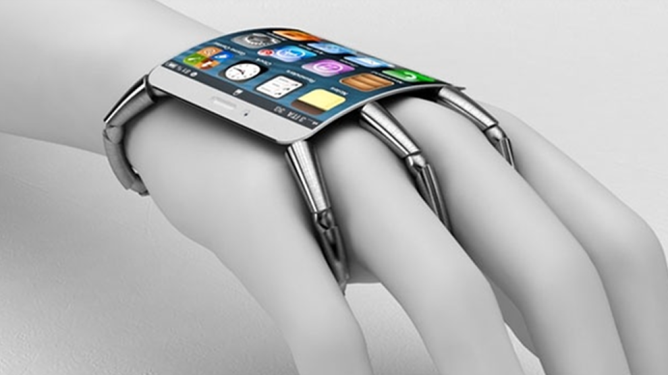 Според J'son & Partners Consulting, заедно с развитието на новите технологии, увеличаването на популяризацията на смартфоните и таблетите сред населението, появата на пазара на нови решения за осигуряване на безопасност, пазара за високотехнологични носими устройства за деца имат големи перспективи на руския пазар.В изследването «Пазарът на високотехнологични детски носими устройства и мобилни решения за безопасност на децата» се анализират основните глобални и руски тенденции в следващите сегменти:Високотехнологични носими устройства за новородени и кърмачета;Високотехнологични носими устройства за тинейджери;Решения за безопасността на децата за родители;Развиващи мисленето мобилни приложения за деца.Акцентира се върху текущите потребителски тенденции и представени решения на руския пазар, както и върху международните разработки, които ще се появят на пазара след известно време.Според J'son & Partners Consulting, за последните пет години, проникването на смартфоните сред децата в училищна възраст сериозно се е увеличило. Във връзка с появата на бюджетна ценова категория на пазара на смартфони, както и развитието на нови социални тенденции, родителите са все повече загрижени за това, какво правят децата им в училище, с какво се хранят децата им, как се учат.Високотехнологични носими устройства за новородени и кърмачета.На световния пазар за високотехнологични носими устройства, разработчиците активно разработват и развиват нови устройства за новородени и кърмачета. На мястото на бебефоните се появяват умни чорапи, гривни, ушни термометри за деца, които могат не само да следят как преминава съня на детето, но също така да определят и фиксират най-важните параметри на бебето: неговата температура, пулс и дишане. такива устройства са излезлите на пазара: - умен чорап, който позволява да се следят жизнените показатели на детето по време на сън: кислород, температура, сън, предупреждава за движението на детето. Ако показателите рязко се променят, устройството изпраща сигнал за тревога до смартфона на родителя.- умна гривна, която позволява да се следят множество параметри на бебето: температура, сърдечна честота, движение на тялото, а също така и параметри на вътрешния климат на помещението - температура, влажност и светлина.Високотехнологични носими гривни и часовници за деца.Асортимента на портативни геолокационни гривни за деца се разширява, поради повишеното търсене на този тип устройства - дори и най-бдителните родители не могат да гарантират безопасността на детето си през целия ден.Часовници оборудвани с GPS-модул, позволяват да правят мобилни повиквания, съвместими с операционни системи iOS и Android.Ръчни часовници, оборудвани с GPS-навигация, като основните му функции са способността да разпознават гласа при осъществяване на повиквания.Умни часовници с GPS-модул и GSM-геолокация услуги, които позволяват чрез приложенията HereO Family за IOS и Android да следят за местоположението на ползвателя.Умни часовници, оборудвани с GPS-навигация, сигнализиращи за отдалечаването на детето на голямо разстояние.Носимо устройство за деца, което позволява на родителите да следят за детето във водата. Устройството е оборудвано с функция за предупреждение, ако детето е под вода повече от 5 секунди.Електронна гривна с GPS и Wi-Fi, която позволява да се следи за местоположението на детето и да сигнализира за опасност. Устройството е снабдено с бутон за спешно повикване, а също, ако детето не отговаря на повикването се включва вграден микрофон, който позволява да се чуе това, което се случва с него.Мобилни решения за ученици.На руския пазара са представени голям брой мобилни решения за ученици и родители, такива като: програма за SMS-уведомяване за посещението на детето училище, електронни картички за хранене, приложения „ИнфоУчилище. Уведомяване“, „Моят дневник“ и др. Соред J'son & Partners Consulting, именно тези решения ще бъдат популярни на руския пазар, тъй като са насочени към подобряване на контрола за академичните постижения на детето, за неговата безопасност, което е особено важно за съвременните родители.Приложението за SMS-уведомяване „ИнфоУчилище. Уведомяване“, уведомява родителите за покупките на детето, които е направило в столовата, кога влиза и излиза от училище, както и предава информация от учителите, включително и за академичните постижения. Приложението е достъпно в Apple Store и Google Play Market.Приложението "Mоят дневник", позволява на родителите да следят за академичните постижения на детето си, разписанието на часовете, домашните работи в онлайн-режим.Структура на пазара на високотехнологичните устройства и програми за деца.Според анализа на пазара за високотехнологични портативни устройства за деца, на пазара могат да се разграничат сегменти по целева аудитория: родители, които следят за жизнените показатели на новороденото, а също контролират безопасността на детето и неговите академични постижения в училище; деца, които сами използват мобилни решения за образователни и развлекателни цели.В Руския, високотехнологичните преносими устройства за децата са достъпни, но в много ограничен асортимент и най-вече със стандартни функции на радио- и бебефони, тъй като този пазар сега започва да се заражда. Нещо повече, на световния пазар преобладаващият броят на високотехнологични решения за деца са в процес на разработка. Производителите се фокусират върху разработването на това направление, за да са по-близко до своите потребители от най-малка възраст, удовлетворявайки нуждите на родителите.Структура на пазара на високотехнологични устройства и програми за деца:http://informarket.ru/ ЦЕЛЕВА АУДИТОРИЯРОДИТЕЛИРОДИТЕЛИДЕЦАПРЕДНАЗНАЧЕНИЕКонтрол за жизнените показатели на новороденитеКонтрол за безопасността на детето и академичните му постижения в училищеРазвлечение,образованиеАСОРТИМЕНТРадио- и бебефони, умни дрехи, ушни термометри, приложенияУмни часовници, електронни гривни, умни дрехи, приложенияПриложенияНАЛИЧИЕ В РУСИЯДостъпни, асортимента е силно ограниченДостъпни, асортимента е силно ограниченДостъпни